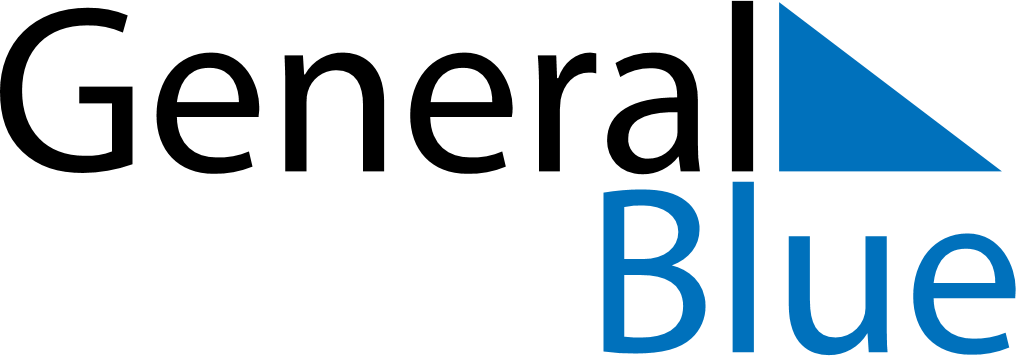 1782 1782 1782 1782 1782 1782 1782 MAYSundayMondayTuesdayWednesdayThursdayFridaySaturdayMAY1234MAY567891011MAY12131415161718MAY19202122232425MAY262728293031MY NOTES